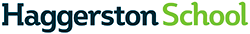 Autumn 1Autumn 2Spring 1Spring 2Summer 1Summer 2Year 10An Inspector CallsHow does Priestley present problems with Mr Birling’s attitudes in the play? (essay response)Write a diary entry as Eva Smith, exploring her altercation with Mrs Birling.Challenge: Can you find a non-fiction text about life for the lower and working class in the early 1900s and summarise what you learn?Short Stories (Lang Paper 1)Use an image to inspire the description of a setting. Peer review a classmate’s story, evaluating the effectiveness of their description. Challenge: Choose an exciting extract from a novel you have read and create 3 statements about it which the class must debate. Jekyll and HydeCreate a revision mind map about Hyde, including quotes about his physical appearance, how he behaves around others and quotations about the settings he appears in. Design a trailer for a new Dr Jekyll and Mr Hyde film, considering settings, props and music. Challenge: Research the conventions of gothic literature and explain what makes J&H a gothic text.Jekyll and HydeWrite a speech as Dr Jekyll defending his scientific experiments, using AFOREST techniques.Learn your speech and perform this in front of the class, followed by hot-seating still in character. Challenge: How does Stevenson present Hyde as a frightening outsider? (essay task)Poetry over time:Love and relationshipsInterview a member of your family, asking them about an important relationship they have had with a relative and what makes it special.Create a venn diagram comparing parental relationships in Follower and Before you were mine.   Challenge: How does the poetry compare with parental relationships that we see in An Inspector Calls. Polemic writing (Lang paper 2)Prepare to teach the class a 15 minute lesson on a newspaper article of your choice. You should explain the point of view of the author and include a summary of their key points. Create a poster for the AFOREST techniques, using images and text. Challenge: Can you evaluate the success of your lesson, using the exam mark scheme? What did you feel you covered in detail?Year 11MacbethCreate a diary entry as Lady Macbeth after receiving the letter from Macbeth.Create a play script of a court scene, putting Lady Macbeth and Macbeth on trial.Challenge: Can you write using Shakespearean language?MacbethJekyll and Hyde revisionResearch socio-historic influences on Shakespeare’s Macbeth and create a revision mind map. ‘All of Shakespeare’s female characters fall into 2 categories: dangerous or weak. To what extent do you agree? Write up your point of view for an in-class debate. Challenge: To what extent is Macbeth presented as powerful (essay response).Language Paper 1 RevisionAn Inspector Calls revisionExam paper: Explorations in Creative Writing and ReadingExam paper: The 19th century novel and ShakespeareLanguage Paper 2 RevisionPoetry revisionExam paper: Writer’s ViewpointsExam paper: Modern texts and poetryExamsExams